ΣΥΛΛΟΓΟΣ ΕΚΠΑΙΔΕΥΤΙΚΩΝ Π. Ε.                    Μαρούσι  22 – 10 – 2021                                                                                                                     ΑΜΑΡΟΥΣΙΟΥ                                                   Αρ. Πρ.: 621Ταχ. Δ/νση: Μαραθωνοδρόμου 54                                            Τ. Κ. 15124 Μαρούσι                                                  Τηλ.: 210 8020788                                                                                          Πληροφ.: Φ. Καββαδία (6932628101)     Email:syll2grafeio@gmail.com                                               Δικτυακός τόπος: http//: www.syllogosekpaideutikonpeamarousiou.gr                                                                                             ΠΡΟΣ: ΤΑ ΜΕΛΗ ΤΟΥ ΣΥΛΛΟΓΟΥ ΜΑΣ                                                                                                                                           Κοινοποίηση: ΥΠΑΙΘ,  Δ. Ο. Ε., Συλλόγους Εκπ/κών Π. Ε. της χώρας ΚΙΝΗΤΟΠΟΙΗΣΗ – ΔΙΑΜΑΡΤΥΡΙΑ ΕΝΑΝΤΙΑ ΣΤΙΣ ΣΥΜΠΤΥΞΕΙΣ – ΚΑΤΑΡΓΗΣΕΙΣ ΤΜΗΜΑΤΩΝ ΚΑΙ ΣΤΗΝ ΥΠΑΡΞΗ ΧΙΛΙΑΔΩΝ ΚΕΝΩΝ ΕΚΠΑΙΔΕΥΤΙΚΩΝ ΣΤΑ ΔΗΜΟΣΙΑ ΣΧΟΛΕΙΑ Το Δ. Σ. του Συλλόγου Εκπ/κών Π. Ε. Αμαρουσίου καλεί τα μέλη του να συμμετάσχουν στην κινητοποίηση – διαμαρτυρία ΕΝΑΝΤΙΑ ΣΤΙΣ ΣΥΜΠΤΥΞΕΙΣ – ΚΑΤΑΡΓΗΣΕΙΣ ΤΜΗΜΑΤΩΝ ΚΑΙ ΣΤΗΝ ΥΠΑΡΞΗ ΧΙΛΙΑΔΩΝ ΚΕΝΩΝ ΕΚΠΑΙΔΕΥΤΙΚΩΝ ΣΤΑ ΔΗΜΟΣΙΑ ΣΧΟΛΕΙΑ στο ΥΠΑΙΘ τη ΔΕΥΤΕΡΑ 25 – 10 – 2021 στις 13:30 έξω από το ΥΠΑΙΘ στην οποία συμμετέχουν οι ΑΣΓΜΕ και πρωτοβάθμια εκπαιδευτικά σωματεία. Λέμε όχι στις συμπτύξεις – καταργήσεις τμημάτων και στα χιλιάδες κενά σε εκπαιδευτικό προσωπικό που υπάρχουν στα σχολεία ενώ το σχολικό έτος 2021 – 2022 έχει αρχίσει εδώ κι ένα μήνα. Ήδη στα σχολεία της χώρας υπάρχουν καταγεγραμμένα πάνω από 6.000 κενά σε εκπαιδευτικό προσωπικό και οι προσλήψεις αναπληρωτών που εξαγγέλθηκαν δεν ξεπερνούν τις 2.500. Οι αντιλαϊκές – αντικεπαιδευτικές πολιτικές του ΥΠΑΙΘ και της κυβέρνησης καταδικάζουν το δημόσιο σχολείο στην υποβάθμιση φαλκιδεύοντας τα μορφωτικά δικαιώματα των μαθητών μας και δεν πρέπει να τις αφήσουμε να υλοποιοηθούν.ΟΛΟΙ/ΟΛΕΣ ΣΤΗΝ ΚΙΝΗΤΟΠΟΙΗΣΗ – ΔΙΑΜΑΡΤΥΡΙΑ ΣΤΟ ΥΠΑΙΘ ΤΗΝ ΔΕΥΤΕΡΑ 25 ΟΚΤΩΒΡΙΟΥ 2021 ΣΤΙΣ 13:30 ΟΧΙ ΣΤΙΣ ΣΥΜΠΤΥΞΕΙΣ – ΚΑΤΑΡΓΗΣΕΙΣ ΤΜΗΜΑΤΩΝΝΑ ΚΑΛΥΦΘΟΥΝ ΑΜΕΣΑ ΟΛΑ ΤΑ ΚΕΝΑ ΣΕ ΕΚΠΑΙΔΕΥΤΙΚΟ ΠΡΟΣΩΠΙΚΟ ΜΕ ΤΟΝ ΑΝΑΓΚΑΙΟ ΑΡΙΘΜΟ ΠΡΟΣΛΗΨΕΩΝ ΑΝΑΠΛΗΡΩΤΩΝ ΕΚΠΑΙΔΕΥΤΙΚΩΝ 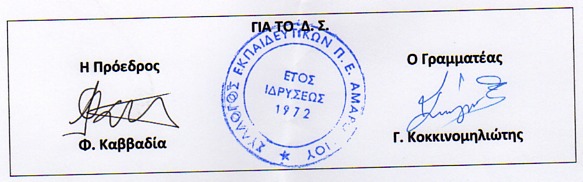 